-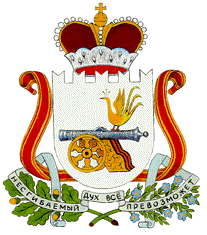 АДМИНИСТРАЦИЯБАРСУКОВСКОГО СЕЛЬСКОГО ПОСЕЛЕНИЯМОНАСТЫРЩИНСКОГО РАЙОНА СМОЛЕНСКОЙ ОБЛАСТИПОСТАНОВЛЕНИЕОт  27  марта 2018  г.             № 15О внесении изменений в постановление Администрации Барсуковского сельского поселения №14 от 09.03.2017г.  «Об утверждении актуализированной схемы теплоснабжения Барсуковского сельского поселения Монастырщинского района Смоленской области»	В соответствии с Требованиями к порядку разработки и утверждения схем теплоснабжения, утвержденными постановлением Правительства РФ от 22.02.2012 № 154, федеральными законами от 27.07.2010 № 190-ФЗ «О теплоснабжении», от 06.10.2003 № 131-ФЗ «Об общих принципах организации местного самоуправления в Российской Федерации»,Администрация Барсуковского сельского поселения Монастырщинского района Смоленской области  п о с т а н о в л я е т:    1. Внести изменения  в постановление Администрации Барсуковского сельского Барсуковского сельского поселения №14 от 09.03.2017г.  «Об утверждении актуализированной схемы теплоснабжения Барсуковского сельского поселения Монастырщинского района Смоленской области» следующие изменения:      -приложение 4, таблица 6,  изложить в новой редакции:    2. Настоящее постановление с прилагаемой актуализированной схемой теплоснабжения разместить на официальном сайте Администрации Барсуковского сельского поселения Монастырщинского района Смоленской области http://barsukovskoe -sp.admin-smolensk./, в сети Интернет.3. Контроль за исполнением настоящего постановления оставляю за собой.Глава муниципального образованияБарсуковского сельского поселенияМонастырщинского районаСмоленской области                                                                         Т.В. ПопковаУТВЕРЖДЕНАпостановлением АдминистрацииБарсуковского сельского поселенияМонастырщинского района Смоленской области №14 от 09.03.2017г.(в редакции постановленияот 27 марта 2018г. №15)Актуализированная схема теплоснабжения Барсуковского сельского поселения Монастырщинского района Смоленской области на 2019 год                                                                                                                                                      Приложение 4   Технико-экономические показатели теплоснабжающих и теплосетевых организаций                                      таблица 6№ п/пНаименование показателяЕдиница измеренияРасчетный периодРасчетный периодРасчетный периодРасчетный период2016 год2017 год2018 год2019Наименование  (адрес)   котельной   п .Турковского  торфопредприятия  Монастырщинского района Смоленской областиНаименование  (адрес)   котельной   п .Турковского  торфопредприятия  Монастырщинского района Смоленской областиНаименование  (адрес)   котельной   п .Турковского  торфопредприятия  Монастырщинского района Смоленской областиНаименование  (адрес)   котельной   п .Турковского  торфопредприятия  Монастырщинского района Смоленской областиНаименование  (адрес)   котельной   п .Турковского  торфопредприятия  Монастырщинского района Смоленской областиНаименование  (адрес)   котельной   п .Турковского  торфопредприятия  Монастырщинского района Смоленской областиНаименование  (адрес)   котельной   п .Турковского  торфопредприятия  Монастырщинского района Смоленской областиНаименование  организации,  эксплуатирующей   котельную   и  (или)  тепловые  сети (ЭСО)МУП «Источник»Наименование  организации,  эксплуатирующей   котельную   и  (или)  тепловые  сети (ЭСО)МУП «Источник»Наименование  организации,  эксплуатирующей   котельную   и  (или)  тепловые  сети (ЭСО)МУП «Источник»Наименование  организации,  эксплуатирующей   котельную   и  (или)  тепловые  сети (ЭСО)МУП «Источник»Наименование  организации,  эксплуатирующей   котельную   и  (или)  тепловые  сети (ЭСО)МУП «Источник»Наименование  организации,  эксплуатирующей   котельную   и  (или)  тепловые  сети (ЭСО)МУП «Источник»Наименование  организации,  эксплуатирующей   котельную   и  (или)  тепловые  сети (ЭСО)МУП «Источник»1Выработка тепловой энергииГкал15581558155815582Расход тепла на собственные нужды котельнойГкал737373733Отпуск тепловой энергии в сеть ЭСОГкал14851485148514854Потери тепловой энергии в сети котельной (ЭОС)Гкал5Полезный отпуск тепловой энергии в сетьГкал11441144114411446Потери тепловой энергии в сетях потребителейГкал3413413413417Полезный отпуск тепловой энергии потребителямГкал12911291114411448Расход основного топлива (газ, дрова, уголь)м3, тонн454,24454,24454,24454,249Расход резервного топлива (уголь, дрова)м3, тонн10Расход электроэнергии на выработку тепловой энергиикВт*час6102161021610216102111Расход электроэнергии на передачу тепловой энергиикВт*час49536495364953612Расход   воды   относимой   на   выработку тепловой энергиим333633633633613Максимальное   использование   тепловой мощности котлоагрегатов%Баланс тепловой энергии на котельных, расположенных на территории Барсуковского сельского поселения Монастырщинского района Смоленской области на 2019 г.Баланс тепловой энергии на котельных, расположенных на территории Барсуковского сельского поселения Монастырщинского района Смоленской области на 2019 г.Баланс тепловой энергии на котельных, расположенных на территории Барсуковского сельского поселения Монастырщинского района Смоленской области на 2019 г.Баланс тепловой энергии на котельных, расположенных на территории Барсуковского сельского поселения Монастырщинского района Смоленской области на 2019 г.Баланс тепловой энергии на котельных, расположенных на территории Барсуковского сельского поселения Монастырщинского района Смоленской области на 2019 г.Баланс тепловой энергии на котельных, расположенных на территории Барсуковского сельского поселения Монастырщинского района Смоленской области на 2019 г.Баланс тепловой энергии на котельных, расположенных на территории Барсуковского сельского поселения Монастырщинского района Смоленской области на 2019 г.Баланс тепловой энергии на котельных, расположенных на территории Барсуковского сельского поселения Монастырщинского района Смоленской области на 2019 г.Баланс тепловой энергии на котельных, расположенных на территории Барсуковского сельского поселения Монастырщинского района Смоленской области на 2019 г.Баланс тепловой энергии на котельных, расположенных на территории Барсуковского сельского поселения Монастырщинского района Смоленской области на 2019 г.Баланс тепловой энергии на котельных, расположенных на территории Барсуковского сельского поселения Монастырщинского района Смоленской области на 2019 г.Наименование юридического лица, в собственности/аренде у которого находится источникНаименование юридического лица, в собственности/аренде у которого находится источникНаименование источника тепловой энергииНаименование источника тепловой энергииПолезный отпуск тепловой энергии потребителям, ГкалНормативные  технологические потери в тепловых сетях теплоснабжающей организации, ГкалНормативные  технологические потери в тепловых сетях теплоснабжающей организации, ГкалНормативные  технологические потери в тепловых сетях теплоснабжающей организации, ГкалОтпуск тепловой энергии в сеть, ГкалОтпуск тепловой энергии в сеть, ГкалРасход тепловой энергии на собственные нужды, ГкалМУП «Источник»МУП «Источник»Котельная п. Турковского торфопредприятияКотельная п. Турковского торфопредприятия11443413413411485148573ВСЕГОВСЕГО11443413413411485148573